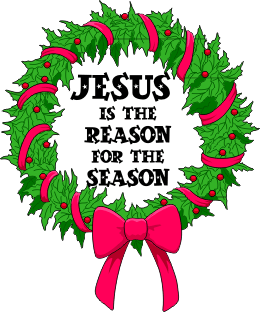 SundayMondayTuesdayWednesdayThursdayFridaySaturday12345*Men’s Study – 6:45AM*Women’s Study– 8:00AM6*Worship –     11 AM* Communion789101112*Men’s Study – 6:45AM*Women’s Study– 8:00AM13*Worship –     11 AM*Church Council1415*Newsletter     Deadline1617*Ladies R&R 6:30PM1819*Men’s Study – 6:45AM*Women’s Study– 8:00AM20*Worship –     11 AM* Candlelight Service – 7PM2122232425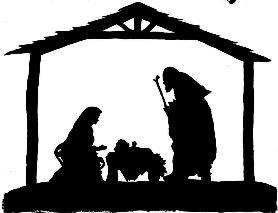 26*Men’s Study – 6:45AM*Women’s Study– 8:00AM27* Worship –      11 AM28293031